Инструкция по просмотру файлов в формате .sigИнструкция описывает порядок работы с файлами формата .sig, прикрепленными к ответу по заявлениям в личном кабинете юридического лица. Файл формата sig представляет собой файл, содержащий электронную цифровую подпись. Это может сопровождать текстовые и другие документы отдельно. Так подтверждается подлинность.Для открытия файла с расширением sig необходимо, чтобы на Вашем компьютере была установлена программа, предназначенная для шифрования и расшифрования данных, создания и проверки электронной цифровой подписи (ЭЦП).В дальнейшем инструкция приведена для случая использования программы КриптоАРМ.Для открытия файла-sig, который был прикреплён к ответу на Ваше обращение, необходимо:В  программе КриптоАРМ нажать кнопку «Файл»Выбрать пункт «Просмотреть документ».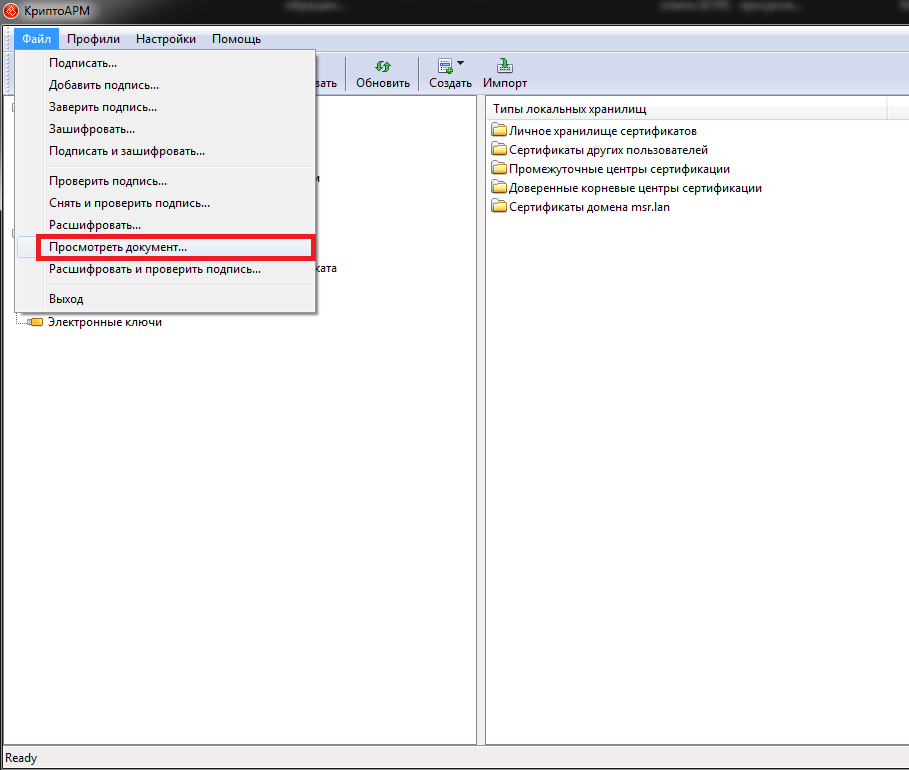 В появившемся окне нажать кнопку «Далее»После этого в окне нажимаем кнопку «Добавить файл» и выбираем документ, который необходимо просмотреть. 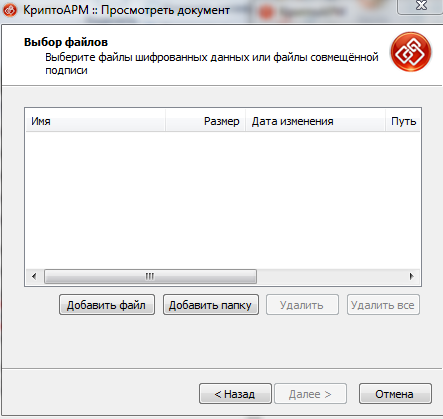 После выбора файла нажимаем «Далее» и «Готово».